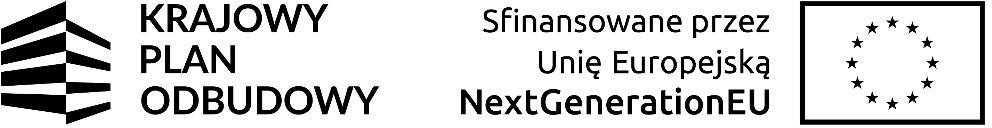 Ogłoszenie o otwartym naborze Partnera do projektuGmina Włocławek - miasto na prawach powiatu, jako organ prowadzący szkołę prowadzącą kształcenie zawodowe (Zespół Szkół Samochodowych im. Tadeusza Kościuszki we Włocławku), działając zgodnie z art. 28a ustawy z dnia 6 grudnia 2006 r. o zasadach prowadzenia polityki rozwoju (tekst jedn. Dz.U. z 2021 r., poz. 1057 z późn. zm.), ogłasza otwarty nabór Partnera do wspólnego przygotowania i realizacji przedsięwzięcia, pn. „Branżowe Centrum Umiejętności kandydatów na kierowców zawodowych (branża transportu drogowego, dziedzina transport drogowy, zawody technik transportu drogowego i kierowca mechanik)”, zwanego dalej Projektem.Projekt będzie ubiegał się o dofinansowanie w ramach Konkursu, pn. „Utworzenie i wsparcie funkcjonowania 120 branżowych centrów umiejętności (BCU), realizujących koncepcję centrów doskonałości zawodowej (CoVEs)”, finansowanego ze środków Europejskiego Instrumentu na rzecz Odbudowy i Zwiększania Odporności (Recovery and Resilience Facility - RRF) w ramach Krajowego Planu Odbudowy i Zwiększania Odporności (KPO):Komponent: A „Odporność i konkurencyjność gospodarki”,Cel szczegółowy Komponentu: A3. „Doskonalenie systemu edukacji, mechanizmów uczenia się przez całe życie w kierunku lepszego dopasowania do potrzeb nowoczesnej gospodarki, wzrostu innowacyjności, zwiększania transferu nowych technologii oraz zielonej transformacji”,Reforma: A3.1. Kadry dla nowoczesnej gospodarki – poprawa dopasowania umiejętności i kwalifikacji do wymogów rynku pracy w związku z wdrażaniem nowych technologii w gospodarce oraz zieloną i cyfrową transformacją,Inwestycja: A.3.1.1. Wsparcie rozwoju nowoczesnego kształcenia zawodowego, szkolnictwa wyższego oraz uczenia się przez całe życie.Cel Partnerstwa:Celem Partnerstwa jest wspólna realizacja przedsięwzięcia na rzecz gospodarki i edukacji społeczeństwa polegającego na utworzeniu Branżowego Centrum Umiejętności kandydatów na kierowców zawodowych (branża transportu drogowego, dziedzina transport drogowy, zawody technik transportu drogowego i kierowca mechanik), w ramach którego zostanie utworzone zaplecze infrastrukturalne Centrum oraz wsparcie przygotowania kadr na potrzeby nowoczesnej gospodarki 
w branży transportu drogowego poprzez zapewnienie przestrzeni dla innowacyjnej i trwałej współpracy biznesu z edukacją zawodową na wszystkich poziomach kształcenia zawodowego, a także wdrożenie koncepcji doskonałości zawodowej w polskim systemie kształcenia zawodowego tym samym rozwijając i wykorzystując wiedzę oraz umiejętności zawodowe (branżowe).Przedsięwzięcie będzie zrealizowane w obowiązkowym Partnerstwie zgodnie z przyjętymi zasadami - Organ prowadzący szkołę prowadzącą kształcenie zawodowe (lider), Zespół Szkół Samochodowych im Tadeusza Kościuszki we Włocławku (Realizator) oraz podmiot branżowy, o którym mowa w pkt. III. Dodatkowo Organ prowadzący planuje realizację projektu z Partnerami dodatkowymi, m.in. uczelnią. .Zakres tematyczny Partnerstwa:W ramach Projektu planuje się realizację następujących zadań:działania inwestycyjne - przebudowa istniejącej infrastruktury na potrzeby BCU przez co rozumie się wykonywanie robót budowlanych, w wyniku których następuje zmiana parametrów użytkowych lub technicznych istniejącego obiektu budowlanego, z wyjątkiem charakterystycznych parametrów, jak: kubatura, powierzchnia zabudowy, wysokość, długość, szerokość bądź liczba kondygnacji. Jako działania związane z utworzeniem BCU zalicza się również niezbędną do eksploatacji infrastrukturą wewnętrzną i instalacje oraz zagospodarowanie otoczenia zewnętrznego BCU . zakup wyposażenia rozumianego w szczególności jako: sprzęt, urządzenia techniczne 
i materiały eksploatacyjne w zakresie związanym z funkcjonowaniem centrum,utworzenie struktury instytucjonalnej rozumianej jako wpisanie BCU do przepisów prawa oświatowego, powołanie Rady BCU,zatrudnienie pracowników centrum, w tym trenerów i szkoleniowców, przygotowanie dokumentacji programowej dla szkoleń i kursów realizowanych w centrum,działania wspierające funkcjonowanie obejmujące realizację działań w czterech obszarach:działalność edukacyjno-szkoleniowa,działalność integrująco-wspierająca,działalność innowacyjno-rozwojowa,działalność doradczo-promocyjna.Minimalne zadania do realizacji w ramach Partnerstwa:Liczba Partnerów:Gmina Włocławek - miasto na prawach powiatu dopuszcza wybór jednego Partnera branżowego obowiązkowego . Ponadto, w skład Partnerstwa wejdzie Gmina Włocławek – miasto na prawach powiatu, która wystąpi w roli Lidera Partnerstwa jako organ prowadzący szkołę prowadzącą kształcenie zawodowe oraz Zespół Szkół Samochodowych im. Tadeusza Kościuszki we Włocławku jako realizator Projektu. Lider dopuszcza również wybór uczelni wyższej jako Partnera dodatkowego poza przedmiotowym postępowaniem.Kryteria formalne wyboru:Ocena kryteriów formalnych nastąpi w systemie 0/1 („spełnia / nie spełnia”). Brak spełnienia kryterium formalnego decyduje o odrzuceniu oferty.Kryteria merytoryczne wyboru (max 100 pkt.):Ocena złożonych zgłoszeń prowadzona będzie zgodnie z art. 28a ustawy z dnia 6 grudnia 2006 r. o zasadach prowadzenia polityki rozwoju (tekst jedn. Dz.U. z 2021 r., poz. 1057 z późn. zm.).Z kandydatem/kandydatami, który/rzy uzyska/ją największą liczbę punktów zostanie podpisany List intencyjny, potwierdzający:chęć przystąpienia do przedsięwzięcia,podział zadań w Partnerstwie,odpowiedzialność każdej ze stron.Umowa Partnerska w sprawie wspólnej realizacji projektu, określająca zadania Lidera i Partnera, koszty realizacji zadań, zasady zarządzania projektem oraz współpracy, sposób przekazywania środków finansowych na realizację zadań oraz inne kluczowe kwestie związane z realizacją projektu, zostanie zawarta pod warunkiem uzyskania jego dofinansowania.Termin składania zgłoszeń:21 dni od dnia opublikowania ogłoszenia o naborze na stronie internetowej Biuletynu Informacji Publicznej Urzędu Miasta we Włocławku oraz dzienniku ogólnopolskim / lokalnym. Zgłoszenia należy dokonać nie później niż do dnia 15 listopada 2022 r. do godz. 8.00 (decyduje data wpływu do Urzędu Miasta we Włocławku, ul. Zielony Rynek 11/13, 87-800 Włoclawek.Sposób i miejsce składania zgłoszeń:Kandydat na Partnera złoży ofertę w formie pisemnej na formularzu zgłoszeniowym, stanowiącymZałącznik nr 1 - w przypadku Kandydata na Partnera branżowego - obowiązkowegoOferty w zamkniętych kopertach z dopiskiem: „Nabór na wybór Partnera projektu BCU – branża transportu drogowego”, należy składać przesyłką pocztową pod adres: Urząd Miasta Włocławek, ul. Zielony Rynek 11/13, 87-800 Włocławek lub osobiście w siedzibie Urzędu Miasta we Włocławku - Biurze Obsługi Klienta, ul. Zielony Rynek 11/13, 87-800 Włocławek, w godzinach:Poniedziałek, Środa, Czwartek od 7:30 do 15:30Wtorek od 7:30 do 17.00Piątek od 7:30 do 14:00(w obydwu formach doręczenia decyduje data wpływu do Urzędu Miasta we Włocławku)Formularz zgłoszenia kandydata na Partnera jest dostępny do pobrania ze strony Biuletynu Informacji Publicznej Urzędu Miasta Włocławek – zakładka „Ogłoszenia o naborze Partnera w celu wspólnej realizacji projektu”: https://bip.um.wlocl.pl/Uwagi:W przypadku złożenia zgłoszenia po terminie, pozostawia się je bez rozpatrzenia.Kandydat na Partnera może złożyć jedno zgłoszenie w ramach naboru.Zgłoszenie oraz wszystkie załączniki do zgłoszenia powinny być podpisane przez osobę upoważnioną do reprezentowania kandydata na Partnera zgodnie z zapisem w dokumencie rejestrowym lub zgodnie z załączonym pełnomocnictwem.Kserokopie dokumentów powinny zostać poświadczone „za zgodność z oryginałem” na każdej stronie przez osobę upoważnioną do reprezentowania kandydata na Partnera zgodnie z zapisem w dokumencie rejestrowym lub zgodnie z załączonym pełnomocnictwem. W przypadku dokumentów wielostronicowych dopuszcza się ponumerowanie wszystkich stron i adnotację „za zgodność z oryginałem” wraz z podaniem ilości stron na pierwszej stronie dokumentu.Wyniki naboru zostaną ogłoszone na stronie internetowej Biuletynu Informacji Publicznej Urzędu Miasta Włocławek.Po ogłoszeniu wyników naboru, z wybranym Partnerem/Partnerami zostanie podpisany List intencyjny dotyczący współpracy w ramach, projektu pn. „Branżowe Centrum Umiejętności kandydatów na kierowców zawodowych (branża transportu drogowego, dziedzina transport drogowy, zawody technik transportu drogowego i kierowca mechanik)”.Umowa Partnerstwa zostanie zawarta przed podpisaniem Umowy o objęcie wsparciem 
z Fundacją Rozwoju Systemu Edukacji (Jednostka Wspierająca - Instytucja Organizująca Konkurs).Ogłaszający nabór zastrzega sobie prawo do:Podpisania Listu intencyjnego z kandydatem na Partnera, którego zgłoszenie zostało najwyżej ocenione,unieważnienia naboru bez podania przyczyny.W przypadku unieważnienia naboru Gmina Włocławek – miasto na prawach powiatu nie ponosi odpowiedzialności za szkody jakie poniósł z tego tytułu podmiot zainteresowany zgłoszeniem swojej kandydatury lub kandydat na Partnera, który dokonał zgłoszenia, a w szczególności Gmina Włocławek – miasto na prawach powiatu nie ponosi odpowiedzialności za koszty przygotowania zgłoszenia.W przypadku wystąpienia okoliczności uniemożliwiającej podpisanie Listu intencyjnego z wybranym w wyniku naboru Partnerem, Gmina Włocławek – miasto na prawach powiatu dopuszcza możliwość zawarcia Listu intencyjnego z podmiotem, który jako następny 
w kolejności został najwyżej oceniony.Od ogłoszonego wyniku naboru nie przysługuje odwołanie.Zgłoszenie należy przesłać w języku polskim, sporządzone komputerowo.Pytania dotyczące niniejszego naboru należy wysyłać na adres poczty elektronicznej: mwojciechowska1@um.wloclawek.plZałączniki:Załącznik nr 1 - formularz zgłoszenia - Kandydat na Partnera branżowego - obowiązkowego.Wzór listu intencyjnego.Regulamin konkursu.Prezydent Miasta WłocławekMarek WojtkowskiPartner branżowy - obowiązkowyOBSZAR I – działalność edukacyjno-szkoleniowa:1) rozwój umiejętności zawodowych uczniów, studentów, doktorantów, nauczycieli akademickich oraz innych osób dorosłych w danej dziedzinie w ramach szkoleń zawodowych (odpowiednio w zakresie, w jakim dana dziedzina dot. określonej grupy odbiorców), 2) prowadzenie szkoleń branżowych dla nauczycieli kształcenia zawodowego w danej dziedzinie, 3) wspieranie osób dorosłych w zakresie podnoszenia kwalifikacji lub przekwalifikowania zawodowego w danej dziedzinie w ramach kursów z zakresu edukacji pozaformalnej (sektorowej), 4) pełnienie przez podmiot branżowy, o którym mowa w pkt 3.1 funkcji instytucji certyfikującej kwalifikacje z zakresu edukacji pozaformalnej (sektorowej) włączone do Zintegrowanego Systemu Kwalifikacji,OBSZAR II – działalność integrująco-wspierająca:1) wspieranie szkół i placówek prowadzących kształcenie zawodowe oraz uczelni wnawiązywaniu współpracy z pracodawcami prowadzącymi działalność w danej dziedzinie,2) wzmacnianie współpracy pomiędzy kształceniem zawodowym a biznesem w ramach tzw. trójkątów wiedzy: szkoła – uczelnia – pracodawcy w zakresie danejdziedziny,3) coroczne pozyskiwanie informacji od pracodawców dotyczących zapotrzebowania rynku pracy na umiejętności, kwalifikacje i zawody w danej dziedzinie,4) współpraca ze szkołami, CKZ i uczelniami oraz pracodawcami w zakresie udostępniania infrastruktury dydaktyczno-lokalowej na celeedukacyjno-szkoleniowe związane z daną dziedziną,5) współpraca z pracodawcami, w tym z MŚP i Partnerami społecznymi oraz władzamiregionalnymi i lokalnymi w ramach tzw. rady BCUOBSZAR III - działalność innowacyjno-rozwojowa:1) upowszechnianie nowatorskich rozwiązań w kształceniu zawodowym związanych z daną dziedziną,OBSZAR IV - działalność doradczo-promocyjna:1) korzystanie z platformy INFOZAWODOWE (infozawodowe.mein.gov.pl) przy realizacji zadań poprzez m.in. zamieszczanie materiałów dotyczących danej dziedziny,2) wsparcie szkół i placówek systemu oświaty oraz uczelni w realizacji doradztwa zawodowego,3) promocja zawodów i kształcenia w danej dziedzinie,4) upowszechnianie zmian wdrażanych w kształceniu zawodowym od 2019 r.,5) wspieranie osób z niepełnosprawnościami w wejściu na rynek pracy w danej dziedzinie. Partner branżowy - obowiązkowy1. Podmiot branżowy o ogólnopolskim zasięgu działania, działający na terenie całego kraju (co wynika ze statutu tego podmiotu według stanu na 15 sierpnia 2022 r.), właściwy dla danej dziedziny, której dotyczy Konkurs:organizacja lub stowarzyszenie pracodawców albosamorząd gospodarczy lub inna organizacja gospodarcza albostowarzyszenie zrzeszające osoby wykonujące określony zawód lub zawody pokrewne albosamorząd zawodowy zrzeszający osoby wykonujące określony zawód lub zawody pokrewne,które działają odpowiednio na podstawie:ustawy z dnia 7 kwietnia 1989 r.Prawo o stowarzyszeniach (t.j. Dz. U. z 2020 r. poz. 2261, z późn. zm.) lubustawy z dnia 30 maja 1989 r. o izbach gospodarczych (t.j. Dz. U. z 2019 r. poz. 579, z późn. zm.) lub ustawy z dnia 23 maja 1991 r. o organizacjach pracodawców (t.j. Dz.U. z 2022 r. poz. 97 z późn. zm.) lubustawy z dnia 22 marca 1989 r. o rzemiośle (t.j. Dz.U. z 2020 r. poz. 2159, z późn. zm.).Partner branżowy - obowiązkowyOpis koncepcji udziału w Projekcie w tym:Obszar I - max. 25 pkt., waga: 25%Obszar II - max. 25 pkt., waga: 25%Obszar III - max. 25 pkt., waga: 25%Obszar IV - max. 25 pkt., waga: 25% 